Ecole St Cyr - Ste Julitte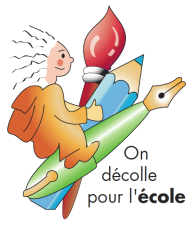 Maternelle - Primaire2 route de Louvigné53210 Argentré 02.43.37.32.00 st-cyr.ste-julitte@wanadoo.frChers parents, Je vous communique l’information qui a été annoncée au dernier Conseil d’Etablissement ainsi qu’aux associations OGEC et APEL : Les rythmes scolaires changeront sur Argentré pour la rentrée de septembre 2018 : Voici les nouveaux horaires : Les horaires de l’accueil du matin et du soir au périscolaire restent inchangés. Un accueil sera organisé à « l’île ô loisirs » le mercredi de 7h à 19h. Cordialement Claire HENRYLundiMardiMercrediJeudiVendredi8h45 – 12h008h45 – 12h00Pas d’école8h45 – 12h008h45 – 12h0013h30 – 16h4513h30 – 16h45Pas d’école13h30 – 16h4513h30 – 16h45